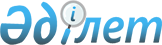 О проекте Закона Республики Казахстан "О внесении изменений и дополнений в некоторые законодательные акты Республики Казахстан по вопросам развития местного самоуправления в Республике Казахстан"Постановление Правительства Республики Казахстан от 29 августа 2015 года № 692      Правительство Республики Казахстан ПОСТАНОВЛЯЕТ:

      внести на рассмотрение Мажилиса Парламента Республики Казахстан проект Закона Республики Казахстан «О внесении изменений и дополнений в некоторые законодательные акты Республики Казахстан по вопросам развития местного самоуправления в Республике Казахстан».       Премьер-Министр

      Республики Казахстан                   К. МасимовПроект З А К О Н

РЕСПУБЛИКИ КАЗАХСТАН О внесении изменений и дополнений в некоторые 

законодательные акты Республики Казахстан по вопросам развития

местного самоуправления в Республике Казахстан      Статья 1. Внести изменения и дополнения в следующие законодательные акты Республики Казахстан:

      1. В Земельный кодекс Республики Казахстан от 20 июня 2003 года (Ведомости Парламента Республики Казахстан, 2003 г., № 13, ст. 99; 2005 г., № 9, ст. 26; 2006 г., № 1, ст. 5; № 3, ст. 22; № 11, ст. 55; № 12, ст. 79, 83; № 16, ст. 97; 2007 г., № 1, ст. 4; № 2, ст. 18; № 14, ст. 105; № 15, ст. 106, 109; № 16, ст. 129; № 17, ст. 139; № 18, ст. 143; № 20, ст. 152; № 24, ст. 180; 2008 г., № 6-7, ст. 27; № 15-16, ст. 64; № 21, ст. 95; № 23, ст. 114; 2009 г., № 2-3, ст. 18; № 13-14, ст. 62; № 15-16, ст. 76; № 17, ст. 79; № 18, ст. 84, 86; 2010 г., № 5, ст. 23; № 24, ст. 146; 2011 г., № 1, ст. 2; № 5, ст. 43; № 6, ст. 49, 50; № 11, ст. 102; № 12, ст. 111; № 13, ст. 114; № 15, ст. 120; 2012 г., № 1, ст. 5; № 2, ст. 9, 11; № 3, ст. 27; № 4, ст. 32; № 5, ст. 35; № 8, ст. 64; № 11, ст. 80; № 14, ст. 95; № 15, ст. 97; № 21-22, ст. 124; 2013 г., № 1, ст. 3; № 9, ст. 51; № 14, ст. 72, 75; № 15, ст. 77, 79, 81; 2014 г., № 2, ст. 10; № 8, ст. 44; № 11, ст. 63, 64; № 12, ст. 82; № 14, ст. 84; № 19-I, 19-II, ст. 96; № 21, ст.118, 122; № 23, ст. 143; № 24, ст. 145; 2015 г. № 8, ст. 42; Закон Республики Казахстан от 15 июня 2015 года «О внесении изменений и дополнений в некоторые законодательные акты Республики Казахстан по вопросам водоснабжения и водоотведения, кредитования и субсидирования жилищно-коммунального хозяйства», опубликованный в газетах «Егемен Казахстан» и «Казахстанская правда» 17 июня 2015 г.):

      1) в статье 145:

      пункт 1 изложить в следующей редакции: 

      «1. Государственный контроль за использованием и охраной земель осуществляют центральный уполномоченный орган, уполномоченные органы по контролю за использованием и охраной земель, иные уполномоченные органы в пределах их компетенции, а также акимы городов районного значения, сел, поселков, сельских округов.»;

      части вторую и третью пункта 5 изложить в следующей редакции:

      «Выявленные нарушения земельного законодательства оформляются актом с приложением чертежа полевого обследования, который подписывается специалистами, проводившими эти работы, и передается органу, в компетенции которого находится рассмотрение данного вопроса, акимам городов районного значения, сел, поселков, сельских округов.

      Уполномоченными органами и акимами городов районного значения, сел, поселков, сельских округов выявленные нарушения земельного законодательства рассматриваются в соответствии с их функциями в порядке, определенном законодательством Республики Казахстан об административных правонарушениях.»;

      пункты 6, 7 изложить в следующей редакции:

      «6. Решение государственных инспекторов по использованию и охране земель и акима города районного значения, села, поселка, сельского округа о наложении административного взыскания может быть обжаловано в соответствии с пунктом 3 статьи 148 настоящего Кодекса.

      7. Государственные инспекторы по использованию и охране земель и акимы городов районного значения, сел, поселков, сельских округов осуществляют контроль за фактическим устранением нарушений земельного законодательства Республики Казахстан, а также выполнением собственниками земельных участков и землепользователями указаний и предписаний должностных лиц, осуществляющих государственный контроль за использованием и охраной земель.»;

      2) пункт 1 статьи 146 дополнить подпунктом 4) следующего содержания:

      «4) акимы городов районного значения, сел, поселков, сельских округов.»;

      3) в статье 147:

      заголовок изложить в следующей редакции:

      Статья 147. «Функции органов и акимов городов районного

                  значения, сел, поселков, сельских округов,

                  осуществляющих государственный контроль за

                  использованием и охраной земель»;

      дополнить пунктом 2-1 следующего содержания:

      «2-1. Акимы городов районного значения, сел, поселков, сельских округов организуют и проводят государственный контроль на территории населенного пункта за:

      1) недопущением незаконного занятия или обмена государственных земельных участков, либо совершения других сделок, в прямой или косвенной форме нарушающих право государственной собственности на землю;

      2) недопущением использования земель не по целевому назначению.».      2. В Бюджетный кодекс Республики Казахстан от 4 декабря 

2008 года (Ведомости Парламента Республики Казахстан, 2008 г., № 21, ст. 93; 2009 г., № 23, ст. 112; № 24, ст. 129; 2010 г., № 5, ст. 23; № 7, ст. 29, 32; № 15, ст. 71; № 24, ст. 146, 149, 150; 2011 г., № 2, ст. 21, 25; № 4, ст. 37; № 6, ст. 50; № 7, ст. 54; № 11, ст. 102; № 13, ст. 115; № 15, ст. 125; № 16, ст. 129; № 20, ст. 151; № 24, ст. 196; 2012 г., № 1, ст. 5; № 2, ст. 16; № 3, ст. 21; № 4, ст. 30, 32; № 5, ст. 36, 41; № 8, ст. 64; № 13, ст. 91; № 14, ст. 94; № 18-19, ст. 119; № 23-24, ст. 125; 2013 г., № 2, ст. 13; № 5-6, ст. 30; № 8, ст. 50; № 9, ст. 51; № 10-11, ст. 56; № 13, ст. 63; № 14, ст. 72; № 15, ст. 81, 82; № 16, ст. 83; № 20, ст. 113; № 21-22, ст. 114; 2014 г., № 1, ст. 6; № 2, ст. 10, 12; № 4-5, ст. 24; № 7, ст. 37; № 8, ст. 44; № 11, ст. 63, 69; № 12, ст. 82; № 14, ст. 84, 86; № 16, ст. 90; № 19-I, 19-II, ст. 96; № 21, ст. 122; № 22, ст. 128, 131 № 23, ст. 143; 2015 г. № 2, ст. 3; Закон Республики Казахстан от 15 июня 2015 года «О внесении изменений и дополнений в некоторые законодательные акты Республики Казахстан по вопросам водоснабжения и водоотведения, кредитования и субсидирования жилищно-коммунального хозяйства», опубликованный в газетах «Егемен Казахстан» и «Казахстанская правда» 17 июня 2015 г., Закон Республики Казахстан от 21 июля 2015 года «О внесении изменений и дополнений в некоторые законодательные акты Республики Казахстан по вопросам регулирования автономных организаций образования», опубликованный в газетах «Егемен Казахстан» и «Казахстанская правда» 22 июля 2015 г.:

      1) подпункты 3) и 4) пункта 2-1 статьи 35 изложить в следующей редакции: 

      «3) земельный налог на земли населенных пунктов с физических и юридических лиц, земельный участок которых находится в городе районного значения, селе, поселке;

      4) налог на транспортные средства с физических и юридических лиц, зарегистрированных в городе районного значения, селе, поселке.»;

      2) статью 72 дополнить пунктом 7 следующего содержания:

      «7. Акимат города республиканского значения, столицы проводит обсуждение проекта бюджета города республиканского значения, столицы на заседании общественного совета, создаваемого в соответствии с Законом Республики Казахстан «Об общественных советах»; 

      3) статью 73 дополнить пунктом 7 следующего содержания:

      «7. Акимат города областного значения проводит обсуждение проекта бюджета города областного значения на заседании общественного совета, создаваемого в соответствии с Законом Республики Казахстан «Об общественных советах»;

      4) статью 129 дополнить пунктом 3-1 следующего содержания:

      «3-1. Акимат города республиканского значения, столицы проводит обсуждение годового отчета об исполнении бюджета города республиканского значения, столицы на заседании общественного совета, создаваемого в соответствии с Законом Республики Казахстан «Об общественных советах»;

      5) статью 131 дополнить пунктом 3-1 следующего содержания:

      «3-1. Акимат города областного значения проводит обсуждение годового отчета об исполнении бюджета города областного значения на заседании общественного совета, создаваемого в соответствии с Законом Республики Казахстан «Об общественных советах».      3. В Кодекс Республики Казахстан от 10 декабря 2008 года «О налогах и других обязательных платежах в бюджет» (Налоговый кодекс) (Ведомости Парламента Республики Казахстан, 2008 г., № 22-I, 22-II, ст. 112; 2009 г., № 2-3, ст. 16, 18; № 13-14, ст. 63; № 15-16, ст. 74; № 17, ст. 82; № 18, ст. 84; № 23, ст. 100; № 24, ст. 134; 2010 г., № 1-2, ст. 5; № 5, ст. 23; № 7, ст. 28, 29; № 11, ст. 58; № 15, ст. 71; № 17-18, ст. 112; № 22, ст. 130, 132; № 24, ст. 145, 146, 149; 2011 г., № 1, ст. 2, 3; № 2, ст. 21, 25; № 4, ст. 37; № 6, ст. 50; № 11, ст. 102; № 12, ст. 111; № 13, ст. 116; № 14, ст. 117; № 15, ст. 120; № 16, ст. 128; № 20, ст. 151; № 21, ст. 161; № 24, ст. 196; 2012 г., № 1, ст. 5; № 2, ст. 11, 15; № 3, ст. 21, 22, 25, 27; № 4, ст. 32; № 5, ст. 35; № 6, ст. 43, 44; № 8, ст. 64; № 10, ст. 77; № 11, ст. 80; № 13, ст. 91; № 14, ст. 92; № 15, ст. 97; № 20, ст. 121; № 21-22, ст. 124; № 23-24, ст. 125; 2013 г., № 1, ст. 3; № 2, ст. 7, 10; № 3, ст. 15; № 4, ст. 21; № 8, ст. 50; № 9, ст. 51; № 10-11, ст. 56; № 12, ст. 57; № 14, ст. 72; № 15, ст. 76, 81, 82; № 16, ст. 83; № 21-22, ст. 114, 115; № 23-24, ст. 116; 2014 г., № 1, ст. 9; № 4-5, ст. 24; № 7, ст. 37, № 8, ст. 44, 49; № 10, ст. 52; № 11, ст. 63, 64, 65, 69; № 12, ст. 82; № 14, ст. 84; № 16, ст. 90; № 19-I, 19-II, ст. 96; № 21, ст. 122; № 22, ст. 128, 131; № 23, ст. 143; № 24, ст. 145; 2015 г. № 7, ст. 34; № 8, ст. 44, 45; Закон Республики Казахстан от 8 июня 2015 года «О внесении изменений и дополнений в некоторые законодательные акты Республики Казахстан по вопросам применения специальных защитных, антидемпинговых и компенсационных мер по отношению к третьим странам», опубликованный в газетах «Егемен Казахстан» и «Казахстанская правда» 10 июня 2015 г., Закон Республики Казахстан от 21 июля 2015 года «О внесении изменений и дополнений в некоторые законодательные акты Республики Казахстан по вопросам регулирования деятельности автономных организаций образования», опубликованный в газетах «Егемен Казахстан» и «Казахстанская правда» 22 июля 2015 г., Закон Республики Казахстан от 2 августа 2015 г. «О внесении изменений и дополнений в некоторые законодательные акты Республики Казахстан по вопросам пенсионного обеспечения», опубликованный в газетах «Егемен Казахстан» и «Казахстанская правда» 5 августа 2015 г.):

      пункт 1 статьи 23 изложить в следующей редакции:

      «1. Акимы городов районного значения, поселков, сел, сельских округов (далее - акимы) организуют сбор налогов на имущество, транспортные средства, земельного налога, уплачиваемых налогоплательщиком – физическим лицом.».      4. В Кодекс Республики Казахстан об административных правонарушениях от 5 июля 2014 года (Ведомости Парламента Республики Казахстан, 2014 г., № 18-I, № 18-II, ст.92; № 21, ст. 122; № 23, ст. 143, № 24,ст. 145; 2015 г. № 1, ст. 2; № 2, ст. 6; № 7, ст. 33; № 8, ст. 44, 45, 46; № 10, ст. 48; Закон Республики Казахстан от 8 июня 2015 года «О внесении изменений и дополнений в некоторые законодательные акты Республики Казахстан по вопросам применения специальных защитных, антидемпинговых и компенсационных мер по отношению к третьим странам», опубликованный в газетах «Егемен Казахстан» и «Казахстанская правда» 10 июня 2015 г.»; Закон Республики Казахстан от 21 июля 2015 года «О внесении изменений и дополнений в некоторые законодательные акты Республики Казахстан по вопросам развития хлопковой отрасли», опубликованный в газетах «Егемен Казахстан» и «Казахстанская правда» 22 июля 2015 г., Закон Республики Казахстан от 2 августа 2015 года «О внесении изменений и дополнений в некоторые законодательные акты Республики Казахстан по вопросам пенсионного обеспечения», опубликованный в газетах «Егемен Казахстан» и «Казахстанская правда» 5 августа 2015 г., Закон Республики Казахстан от 2 августа 2015 года «О внесении изменений и дополнений в некоторые законодательные акты Республики Казахстан по вопросам противодействия легализации (отмыванию) доходов, полученных преступным путем, и финансированию терроризма», опубликованный в газетах «Егемен Казахстан» и «Казахстанская правда» 5 августа 2015 г.):

      пункт 3 статьи 729 изложить в следующей редакции:

      «3. Акимы городов районного значения, сел, поселков, сельских округов вправе рассматривать дела об административных правонарушениях и налагать административные взыскания за административные правонарушения, предусмотренные статьями 136 (в части правонарушений, совершенных физическими лицами (за исключением субъектов частного предпринимательства) на территории населенного пункта), 144 (частями первой (в части теплоиспользующих установок потребителей) и второй), 146, 147, 172 (частями первой, третьей и четвертой) (в части эксплуатации тепломеханического оборудования котельных всех мощностей и тепловых сетей (магистральных, внутриквартальных), 204, 301 (в части котельных всех мощностей и тепловых сетей (магистральных, внутриквартальных), 303 (в части котельных всех мощностей), 304, 305 (в части охранных зон тепловых сетей (магистральных, внутриквартальных), 320 (частями пятой, шестой и седьмой), 339 (в части правонарушений, совершенных физическими лицами (за исключением субъектов частного предпринимательства) на территории населенного пункта), 386, 408, 409 (частями восьмой, девятой, десятой и одиннадцатой), 491, 505 настоящего Кодекса, совершенные на территории городов районного значения, сел, поселков, сельских округов.».      5. В Закон Республики Казахстан от 23 января 2001 года «О местном государственном управлении и самоуправлении в Республике Казахстан» (Ведомости Парламента Республики Казахстан, 2001 г., № 3, ст. 17; № 9, ст. 86; № 24, ст. 338; 2002 г., № 10, ст. 103; 2004 г., № 10, ст. 56; № 17, ст. 97; № 23, ст. 142; № 24, ст. 144; 2005 г., № 7-8, ст. 23; 2006 г., № 1, ст. 5; № 13, ст. 86, 87; № 15, ст. 92, 95; № 16, ст. 99; № 18, ст. 113; № 23, ст. 141; 2007 г., № 1, ст. 4; № 2, ст. 14; № 10, ст. 69; № 12, ст. 88; № 17, ст. 139; № 20, ст. 152; 2008 г., № 21, ст. 97; № 23, ст. 114, 124; 2009 г., № 2-3, ст. 9; № 24, ст. 133; 2010 г., № 1-2, ст. 2; № 5, ст. 23; № 7, ст. 29, 32; № 24, ст. 146; 2011 г., № 1, ст. 3, 7; № 2, ст. 28; № 6, ст. 49; № 11, ст. 102; № 13, ст. 115; № 15, ст. 118; № 16, ст. 129; 2012 г., № 2, ст. 11; № 3, ст. 21; № 5, ст. 35; № 8, ст. 64; № 14, ст. 92; № 23-24, ст. 125; 2013 г., № 1, ст. 2, 3; № 8, ст. 50; № 9, ст. 51; № 14, ст. 72, 75; № 15, ст. 81; № 20, ст. 113; № 21-22, ст. 115; 2014 г., № 2, ст. 10; № 3, ст. 21; № 7, ст. 37; № 8, ст. 49; № 10, ст. 52; № 11, ст. 67; № 12, ст. 82; № 14, ст. 84, 86; № 19-I, 19-II, ст.94, 96; № 21, ст. 118, 122; № 22, ст. 131; 2015 г. № 9, ст. 46):

      1) статью 1 дополнить подпунктами 9-1), 9-2) и 11-1) следующего содержания:

      «9-1) территориальный совет местного самоуправления – консультативно-совещательный орган при акимате города областного значения, республиканского значения и столицы по вопросам взаимодействия акима города с населением, образуемый в границах одного или нескольких избирательных округов по выборам депутатов городского маслихата;

      9-2) уполномоченный орган по вопросам развития местного самоуправления – государственный орган, осуществляющий формирование государственной политики в сфере развития местного самоуправления;

      11-1) общественные советы – консультативно-совещательные и наблюдательные органы, образуемые общественными институтами совместно с министерствами, центральными исполнительными органами, не входящими в состав Правительства Республики Казахстан, органами, непосредственно подчиненными и подотчетными Президенту Республики Казахстан, за исключением специальных государственных органов, а также органами местного государственного управления по вопросам их компетенции и органами местного самоуправления в пределах соответствующей административно-территориальной единицы;»;

      2) подпункт 4) пункта 3 статьи 3 изложить в следующей редакции:

      «4) штрафы, взимаемые акимами города районного значения, села, поселка, сельского округа за административные правонарушения, предусмотренные статьями 136 (в части правонарушений, совершенных физическими лицами (за исключением субъектов частного предпринимательства) на территории населенного пункта), 144 (частями первой (в части теплоиспользующих установок потребителей) и второй), 146, 147, 172 (частями первой, третьей и четвертой) (в части эксплуатации тепломеханического оборудования котельных всех мощностей и тепловых сетей (магистральных, внутриквартальных), 204, 301 (в части котельных всех мощностей и тепловых сетей (магистральных, внутриквартальных), 303 (в части котельных всех мощностей), 304, 305 (в части охранных зон тепловых сетей (магистральных, внутриквартальных), 320 (частями пятой, шестой и седьмой), 339 (в части правонарушений, совершенных физическими лицами (за исключением субъектов частного предпринимательства) на территории населенного пункта), 386, 408, 409 (частями восьмой, девятой, десятой и одиннадцатой), 491, 505 Кодекса Республики Казахстан об административных правонарушениях;»;

      3) пункт 1 статьи 6 дополнить подпунктом 12-4) следующего содержания:

      «12-4) принятие решения о создании консультативно-совещательных органов при акимате города областного значения, республиканского значения и столицы по вопросам взаимодействия акима города с населением, образуемых в границах одного или нескольких избирательных округов по выборам депутатов городского маслихата и утверждение их положения.»;

      4) в статье 27:

      пункт 1 статьи 27 дополнить подпунктом 21-5) следующего содержания:

      «21-5) создает консультативно-совещательные органы при акимате города республиканского значения и столицы по вопросам взаимодействия акима города с населением, образуемые в границах одного или нескольких избирательных округов по выборам депутатов городского маслихата, и разрабатывает их положения.»;

      дополнить пунктом 1-4 следующего содержания:

      «1-4. Акимат города республиканского значения, столицы проводит обсуждение проекта бюджета города республиканского значения, столицы на заседании общественного совета, создаваемого в соответствии с Законом Республики Казахстан «Об общественных советах».

      Акимат города республиканского значения, столицы проводит обсуждение годового отчета об исполнении бюджета города республиканского значения, столицы на заседании общественного совета, создаваемого в соответствии с Законом Республики Казахстан «Об общественных советах»;

      5) в статье 31:

      пункт 1 дополнить подпунктом 17-2) следующего содержания:

      «17-2) создает консультативно-совещательные органы при акимате города областного значения по вопросам взаимодействия акима города с населением, образуемые в границах одного или нескольких избирательных округов по выборам депутатов городского маслихата, и разрабатывает их положения.»;

      дополнить пунктом 1-1 следующего содержания:

      «1-1. Акимат города областного значения проводит обсуждение проекта бюджета города областного значения на заседании общественного совета, создаваемого в соответствии с Законом Республики Казахстан «Об общественных советах».

      Акимат города областного значения проводит обсуждение годового отчета об исполнении бюджета города областного значения на заседании общественного совета, создаваемого в соответствии с Законом Республики Казахстан «Об общественных советах»;

      6) в статье 35:

      пункт 1) дополнить подпунктами 7-1) и 7-2) следующего содержания:

      «7-1) проводит инвентаризацию жилищного фонда города районного значения, поселка, села, сельского округа;

      7-2) организует по согласованию с акимом района и местным сообществом снос аварийного жилья города районного значения, поселка, села, сельского округа;»;

      дополнить подпунктом 8-1) следующего содержания:

      «8-1) оказывает содействие микрокредитованию сельского населения в рамках программных документов системы государственного планирования;»;

      дополнить подпунктом 12-9) следующего содержания:

      «12-9) содействует выделению жилья матерям, награжденным подвеской «Алтын алқа»;»;

      7) статью 38 дополнить пунктом 6 следующего содержания:

      «6. Имущество, приобретенное за счет средств местного самоуправления, закрепляется на балансе аппарата акима города районного значения, поселка, села, сельского округа.»;

      8) в пункте 3 статьи 39-3:

      подпункт 1) изложить в следующей редакции:

      «1) обсуждение бюджетных программ и рассмотрение проектов программных документов, программ развития местного сообщества;»;

      дополнить подпунктами 5), 6), 7), 8), 9) следующего содержания:

      «5) согласование отчуждения имущества, приобретенного за счет средств местного самоуправления;

      6) обсуждение актуальных вопросов местного сообщества, проектов нормативных правовых актов, затрагивающих права и свободы граждан;

      7) согласование представленных акимом района кандидатур на должность акима города районного значения, села, поселка, сельского округа для дальнейшего внесения в маслихат района (города областного значения) для проведения выбора акима города районного значения, села, поселка, сельского округа;

      8) инициирование вопроса об освобождении акима города районного значения, села, поселка, сельского округа;

      9) внесение предложений по назначению руководителей государственных учреждений и организаций, финансируемых из местного бюджета и расположенных на соответствующих территориях;»;

      9) дополнить статьей 39-7 следующего содержания:

      «Статья 39-7. Территориальные советы местного самоуправления.

      1. Территориальные советы местного самоуправления создаются на основании решения маслихата города областного значения, республиканского значения и столицы акиматом города в границах одного или нескольких избирательных округов по выборам депутатов городского маслихата в составе, предложенном акимом города.

      2. Форма деятельности, основные задачи, полномочия территориального совета местного самоуправления, его руководителя, порядок его избрания, статус принимаемых решений и другие организационные вопросы деятельности территориального совета местного самоуправления определяются положением, разработанным акиматом города областного значения, города республиканского значения, столицы и утвержденным маслихатом города областного значения, города республиканского значения и столицы на основе типового положения.

      Типовое положение территориальных советов местного самоуправления утверждается уполномоченным органом по вопросам развития местного самоуправления.».      6. В Закон Республики Казахстан от 1 марта 2011 года «О государственном имуществе» (Ведомости Парламента Республики Казахстан, 2011 г., № 5, ст. 42; № 15, ст. 118; № 16, ст. 129; № 17, ст. 136; № 24, ст. 196; 2012 г., № 2, ст. 11, 16; № 4, ст. 30, 32; № 5, ст. 41; № 6, ст. 43; № 8, ст. 64; № 13, ст. 91; № 14, ст. 95; № 21-22, ст. 124; 2013 г., № 2, ст. 13; № 8, ст. 50; № 9, ст. 51; № 15, ст. 82; № 16, ст. 83; 2014 г., № 1, ст. 9; № 2, ст. 10, 12; № 4-5, ст. 24; № 7, ст. 37; № 12, ст.82; 19-I, 19-II, ст. 94, 96; № 22, ст. 131; № 23, ст. 143; 2015 г. № 8, ст. 42; Закон Республики Казахстан от 15 июня 2015 года «О внесении изменений и дополнений в некоторые законодательные акты Республики Казахстан по вопросам водоснабжения и водоотведения, кредитования и субсидирования жилищно-коммунального хозяйства», опубликованный в газетах «Егемен Казахстан» и «Казахстанская правда» 17 июня 2015 г., Закон Республики Казахстан от 21 июля 2015 года «О внесении изменений и дополнений в некоторые законодательные акты Республики Казахстан по вопросам регулирования автономных организаций образования», опубликованный в газетах «Егемен Казахстан» и «Казахстанская правда» 22 июля 2015 г.):

      1) статью 18 дополнить подпунктом 24-1) следующего содержания:

      «24-1) по согласованию с собранием местного сообщества принимают решение об отчуждении имущества, приобретенного за счет средств местного самоуправления»;

      2) статью 162 дополнить частью третьей следующего содержания:

      «Имущество, закрепленное за государственным учреждением и приобретенное за счет средств местного самоуправления, не подлежит перераспределению между другими государственными юридическими лицами.».

      Статья 2. Настоящий Закон вводится в действие по истечении десяти календарных дней после дня его первого официального опубликования.      Президент 

      Республики Казахстан 
					© 2012. РГП на ПХВ «Институт законодательства и правовой информации Республики Казахстан» Министерства юстиции Республики Казахстан
				